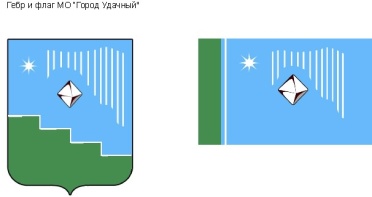 Российская Федерация (Россия)Республика Саха (Якутия)Муниципальное образование «Город Удачный»Городской Совет депутатовIII созывLI СЕССИЯРЕШЕНИЕ31 августа 2017 года                                                                                          		  №51-6О внесении изменений в решение городского Совета депутатов МО «Город Удачный» от 21 сентября 2013 года № 11-5 «Об утверждении Положения об оплате труда работников органов местного самоуправления муниципального образования «Город Удачный» Мирнинского района Республики Саха (Якутия)»В соответствии с Федеральным законом от 6 октября 2003 года № 131-ФЗ «Об общих принципах организации местного самоуправления в Российской Федерации», руководствуясь Бюджетным кодексом Российской Федерации, в целях усиления мотивации и стимулирования результатов труда работников органа местного самоуправления муниципального образования «Город Удачный» Мирнинского района Республики Саха (Якутия), учитывая бездотационный характер бюджета МО «Город Удачный»,  городской Совет депутатов МО «Город Удачный» решил:Увеличить с 1 сентября  2017 года  должностные оклады работников органа местного самоуправления администрации муниципального образования «Город Удачный» Мирнинского района Республики Саха (Якутия) на 10 %.                                     В целях дифференциации оплаты труда  работников произвести повышение размеров окладов за классный чин муниципальных служащих муниципального образования «Город Удачный» Мирнинского района Республики Саха (Якутия) в пределах повышения должностных окладов в соответствии с замещаемой должностью муниципальной службы в пределах группы должностей муниципальной службы.Внести следующие изменения в Положение о порядке оплаты труда лиц, замещающих муниципальные должности, муниципальных служащих органов местного самоуправления муниципального образования «Город Удачный» Мирнинского района Республики Саха (Якутия), утвержденное решением городского Совета депутатов МО «Город Удачный» от 21 сентября 2013 года № 11-5:1) приложение №1 изложить в новой редакции согласно приложению 1 к настоящему решению;2) приложение №2 изложить в новой редакции согласно приложению 2 к настоящему решению;3) приложение №3 изложить в новой редакции согласно приложению 3 к настоящему решению.Внести следующие изменения в Положение о порядке оплаты труда лиц, исполняющих обязанности по техническому обеспечению деятельности органов местного самоуправления муниципального образования «Город Удачный» Мирнинского района Республики Саха (Якутия), утвержденное решением городского Совета депутатов МО «Город Удачный» от 21 сентября 2013 года № 11-5:1) приложение №1 изложить в новой редакции согласно приложению 4 к настоящему решению;2) приложение №2 изложить в новой редакции согласно приложению 5 к настоящему решению; 3) приложение №3 изложить в новой редакции согласно приложению 6 к настоящему решению.Опубликовать настоящее решение  в порядке, предусмотренном Уставом МО «Город Удачный». Настоящее решение вступает в силу со дня его официального опубликования (обнародования) и распространяются на правоотношения, возникшие с 1 сентября 2017 года. Контроль исполнения настоящего решения возложить на комиссию по бюджету, налоговой политике, землепользованию, собственности (Цвеловская В.В.).Приложение 1                                                                                               к решению городского Совета депутатов МО «Город Удачный»			                                                          от 31  августа 2017 года № 51-6РАЗМЕР ДЕНЕЖНОГО ВОЗНАГРАЖДЕНИЯ ЛИЦ, ЗАМЕЩАЮЩИХ МУНИЦИПАЛЬНЫЕ ДОЛЖНОСТИ В МУНИЦИПАЛЬНОМ ОБРАЗОВАНИИ «ГОРОД УДАЧНЫЙ» МИРНИНСКОГО РАЙОНА РЕСПУБЛИКИ САХА (ЯКУТИЯ)Приложение 2                                                                                               к решению городского Совета депутатов МО «Город Удачный»			                                                          от 31  августа 2017 года № 51-6ДОЛЖНОСТНЫЕ ОКЛАДЫ МУНИЦИПАЛЬНЫХ СЛУЖАЩИХМУНИЦИПАЛЬНОГО ОБРАЗОВАНИЯ «ГОРОД УДАЧНЫЙ» МИРНИНСКОГО РАЙОНА РЕСПУБЛИКИ САХА (ЯКУТИЯ)Приложение 3                                                                                               к решению городского Совета депутатов МО «Город Удачный»			                                                          от 31  августа 2017 года № 51-6РАЗМЕРЫ ОКЛАДОВ ЗА КЛАССНЫЙ ЧИН МУНИЦИПАЛЬНЫХ СЛУЖАЩИХМУНИЦИПАЛЬНОГО ОБРАЗОВАНИЯ «ГОРОД УДАЧНЫЙ» МИРНИНСКОГО РАЙОНА РЕСПУБЛИКИ САХА  (ЯКУТИЯ)Приложение 4                                                                                               к решению городского Совета депутатов МО «Город Удачный»			                                                          от 31  августа 2017 года № 51-6 Должностные оклады лиц, исполняющих обязанности по техническому обеспечению деятельности администрации  муниципального образования «Город Удачный» Мирнинского района Республики Саха (Якутия)Приложение 5                                                                                               к решению городского Совета депутатов МО «Город Удачный»			                                                          от 31  августа 2017 года № 51-6Должностные оклады водителей автомобиля в администрации муниципального образовании «Город Удачный» Мирнинского района Республики Саха (Якутия)Приложение 6                                                                                               к решению городского Совета депутатов МО «Город Удачный»			                                                          от 31  августа 2017 года № 51-6 Должностные оклады (тарифные ставки)  работников общеотраслевых профессий администрации муниципального образовании «Город Удачный» Мирнинского района Республики Саха (Якутия)Глава города__________А.В. Приходько4 сентября  2017 годадата подписанияИ.о. председателягородского Совета депутатов __________В.Н. КарпенкоНаименование должностейДолжностной оклад в месяц, (руб.)Глава муниципального образования «Город Удачный» Мирнинского района Республики Саха (Якутия)35 172,0Наименование должностейДолжностной оклад в месяц, (руб.)Главная  должностьЗаместитель главы МО «Город Удачный»10 941,0Старшая должностьГлавный специалист                        7 286,0 – 7 909,0Ведущий специалист6 150,0 – 7 286,0Младшая должностьСпециалист 1 разряда4 557,0 – 5 921,0Квалификационный разряд муниципального служащегоКлассный чин муниципального служащегоОкладза классный чин(рублей)Действительный муниципальный советник Республики Саха (Якутия) 1-го классаДействительный муниципальный советник 1-го класса2 198,0Действительный муниципальный советник Республики Саха (Якутия) 2-го классаДействительный муниципальный советник 2-го класса2 078,0Действительный муниципальный советник Республики Саха (Якутия) 3-го классаДействительный муниципальный советник 3-го класса1 960,0Муниципальный советник Республики Саха (Якутия) 1-го классаМуниципальный советник 1-го класса1 781,0Муниципальный советник Республики Саха (Якутия) 2-го классаМуниципальный советник 2-го класса1 662,0Муниципальный советник Республики Саха (Якутия) 3-го классаМуниципальный советник 3-го класса1 541,0Ведущий советник муниципальной службы Республики Саха (Якутия) 1-го классаСоветник муниципальной службы 1-го класса1 367,0Ведущий советник муниципальной службы Республики Саха (Якутия) 2-го классаСоветник муниципальной службы 2-го класса1 247,0Ведущий советник муниципальной службы Республики Саха (Якутия) 3-го классаСоветник муниципальной службы 3-го класса1 129,0Старший советник муниципальной службы Республики Саха (Якутия) 1-го классаРеферент муниципальной службы 1-го класса1 086,0Старший советник муниципальной службы Республики Саха (Якутия) 2-го классаРеферент муниципальной службы 2-го класса931,0Старший советник муниципальной службы Республики Саха (Якутия) 3-го классаРеферент муниципальной службы 3-го класса906,0Референт муниципальной службы Республики Саха (Якутия) 1-го классаСекретарь муниципальной службы 1-го класса724,0Референт муниципальной службы Республики Саха (Якутия) 2-го классаСекретарь муниципальной службы 2-го класса664,0Референт муниципальной службы Республики Саха (Якутия) 3-го классаСекретарь муниципальной службы 3-го класса543,0Наименование должностейДолжностной оклад (рублей)Главный энергетик9 414,0Главный специалист по энергетическому хозяйству города 6 973,0Инженер по надзору за зданиями, сооружениями и содержанием городских дорог, благоустройству территории, учету объектов жилого фонда6 448,0Специалист по обеспечению закупок для муниципальных нужд6 339,0Пресс-секретарь5 500,0Инженер - программист5 500,0Специалист по АХЧ3 993,0Наименование должностиТарифная ставка(рублей в месяц)Водитель автомобиля4 732,0Наименование должностиДолжностной оклад (Тарифная ставка)(рублей в месяц)Сторож-дворник4 843,0Уборщица5 074,0